Meet and Greet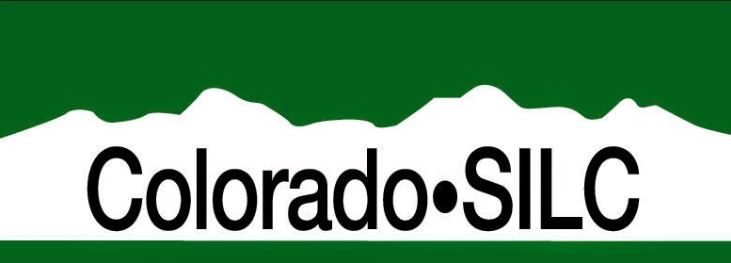 Tuesday, March 14, 20175:30 PM – 7:00 PMPinewood Community Club House399 Amethyst Ave, Loveland, COGeneral MeetingWednesday, March 15, 2017			www.coloradosilc.org  303-902-5897 8:30 AM – 4:30 PM					     coordinator@coloradosilc.orgResidence Inn, Trail Ridge Room5450 McWhinney Blvd.Loveland, COOnline video conferencing: Join from PC, Mac, Linux, iOS or Android: https://zoom.us/j/660156791ASL Interpreters: Christine Pendley and Amber RoseboroughAGENDA for Wednesday 3/15/20158:30		Call to Order (Joe)IntroductionsApproval of AgendaApproval of the minutesChair Person remarks (Joe)9:00		Bob Williams & Deb Cotter, ACL/ILA 10:05		Peter Pike, Office of Independent Living10:15		Break10:30		Old Business704 Report presentation (Karen)Ops guide and By-laws revisited (Joe)Committee assignments and composition (Joe)CIL Adoption program assignments11:00		Youth Leadership SPIL Goals (Bill Wood and Melissa Santora)AYLF (APRIL Mentoring program)YAC (certificate program)Intern ProgramYouth Transitions Conference 4/18-2012:45		Break1:00		Public Comment (Sign-up sheet by the door)1:20 	Committee UpdatesExecutive (Joe) (4/17 added meeting)		Standing Committee UpdatesFinance (Martha)Public Policy (Jennifer) (Capital Watch)Membership (Joe) SPIL (ChrisYouth (Bill)		Ad Hoc Committee UpdatesCommunications - Website/Social Media (Joe)501 C-3 (Joe) Retreat Committee (Joe)SILC Coordinator workgroup (Joe) 2:20 	SRC Report (Melissa/Joe) (Employment First)DVR Report (Jennifer) 121 report (Travis)2:45		Break3:00		Center’s Director’s Report (Nancy)3:30		Conferences and Trainings (Select attendees)Youth Transition Nat’l Conference Denver Westin 4/18-20National ADA Symposium, May 14-17, ChicagoNCIL; July 23-28, 2017 Washington DC3:45		New BusinessMapping Program updateEmployment Diversity SymposiumMeet & Greet assignment: May, June, July, Sept (Joe)4:00		SPIL update and Strategic Planning day (Bill/Chris/Martha)Super Calendar maintenance Goal activity update and forecast for MayDeaf and HOH program (office of sign language services, 20 agencies listening session)Tightening up Goal activities to objectives and budget4/17 Strategic Planning and SPIL update day4:30		Member feedback loop, close and Adjourn meeting